ERZURUM ANADOLU İMAM HATİP LİSESİ ÖĞRENCI PANSIYONU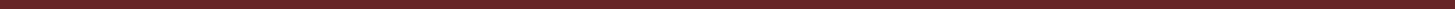 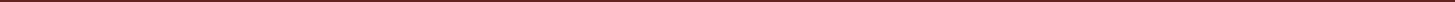 ERZURUM ANADOLU İMAM HATİP LİSESİTUVALET KULLANMA TALİMATITuvalete girmeden önce yatakhane terlikleri çıkarılır. Tuvalete çorapla girilmez. Konuşulmaz, şarkı – türkü söylenmez. Bir şey yenilmez. Çıkarken  tuvaletler temiz bırakılır. Çıktıktan sonra eller sabunla yıkanır. Tuvaletin havalandırılması sağlanır. Tuvaletlere çöp atılmaz. Kullanımdan sonra musluklar kapatılmalıdır. Su israf edilmemelidir. Tuvalette şaka yapılmaz, çevreye su sıçratılmaz. Kapılara, duvarlara yazı yazılmaz. Bozuk, kırık, arızalı kısımlar pansiyon başkanına, nöbetçi öğretmene ve idareye bildirilir.       18.09.2021    Enes DELİGÖZ   Pansiyondan Sorumlu Md. Yrd.